I N T E G R A A L 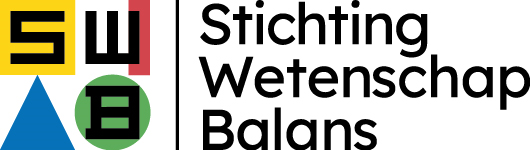 I N T E R D I S C I P L I N A I R Z O R G L E E F P L A NI N T E G R A A L I N T E R D I S C I P L I N A I R Z O R G L E E F P L A NI N T E G R A A L I N T E R D I S C I P L I N A I R Z O R G L E E F P L A NI N T E G R A A L I N T E R D I S C I P L I N A I R Z O R G L E E F P L A NDatum:Naam patiënt:Geboortedatum:Juridische status:Overig:Medisch beleid:Reden van opname:Overig:WOON/LEEF OMGEVINGDOELACTIE EN DISCIPLINEA. Normen en waarden: B. Dagritme:C. Veiligheid / VBM (WGBO/WZD):D. Overig:PARTICIPATIE / SOCIAALDOELACTIE EN DISCIPLINEA. Mantelzorger(s): B. Hobby’s / activiteiten/ dagbesteding:C. Financiën:D. Overig:MENTAAL WELBEVINDEN EN AUTONOMIEDOELACTIE EN DISCIPLINECognitie:Beleving / stemming:Communicatie:D. Persoonlijkheid:Life events:F. Dwang in kader WZD: G. Overig:LICHAMELIJK WELBEVINDEN EN GEZONDHEIDDOELACTIE EN DISCIPLINEA. Mobiliteit: B. Conditie:C. ADL:D. Overig:OVERIGDOELACTIE EN DISCIPLINE